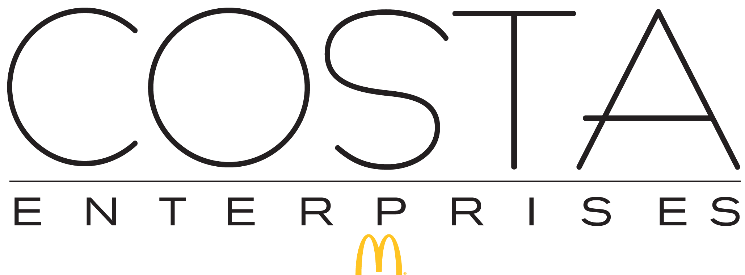 PR Contact	Proffitt PRTaylor PetrickTaylor@ProffittPR.com(850) 460-7777Costa Enterprises McDonald’s Raises $5,000 for Ronald McDonald House Charities of Northwest Florida from Shamrock Shake® SalesDESTIN, Fla. (May 31, 2022) – Costa Enterprises McDonald’s raised $5,000, through Shamrock Shake® sales, for the Ronald McDonald House Charities (RMHC) of Northwest Florida. Beginning in February 2022, twenty-five cents were collected from every Shamrock Shake® sale made at Costa’s 28 locations throughout Northwest Florida. These funds will be given directly back to the local charity who provides love and support to families of children with medical needs by giving them a place to call home in Pensacola. “The Shamrock Shake® is something everyone looks forward to seeing on the menu each Spring,” said David Costa Sr., CEO of Costa Enterprises McDonald’s. “We wanted to pair the excitement this year with a give-back effort to benefit our local Ronald McDonald House.”The Shamrock Shake® was created in 1967 by Hal Rosen, a Connecticut McDonald’s Owner and Operator who made the delicious, mint shake in celebration of St. Patrick’s Day. It debuted nationally in 1970 and was an instant success across the country. The mint green dessert has a long history supporting RMHC. In 1974, sales from the shake helped to build the very first Ronald McDonald House in Philadelphia. This give-back effort is part of the company’s “Costa Cares” initiative which aims to provide outstanding community service through various fundraising efforts and community partnerships. To learn more about the mission and the various efforts the company has been making in the previous years, visit https://costamcd.com/costa-cares/. ###About Costa Enterprises McDonald's The owners, managers and crew members of Costa Enterprises are dedicated to making your McDonald's visit an experience beyond expectations. Operating 28 McDonald’s restaurants throughout Northwest Florida, Costa Enterprises is committed to community involvement, equal opportunity employment, customer service excellence, fast service, and hot fresh food. For the latest news and information, visit costamcd.com or like the Facebook page. 